NL : rifhabitats in Belgische deel van de Noordzee: Lanice habitats (zone A); grind habitats (zone C)FR:UK:DE: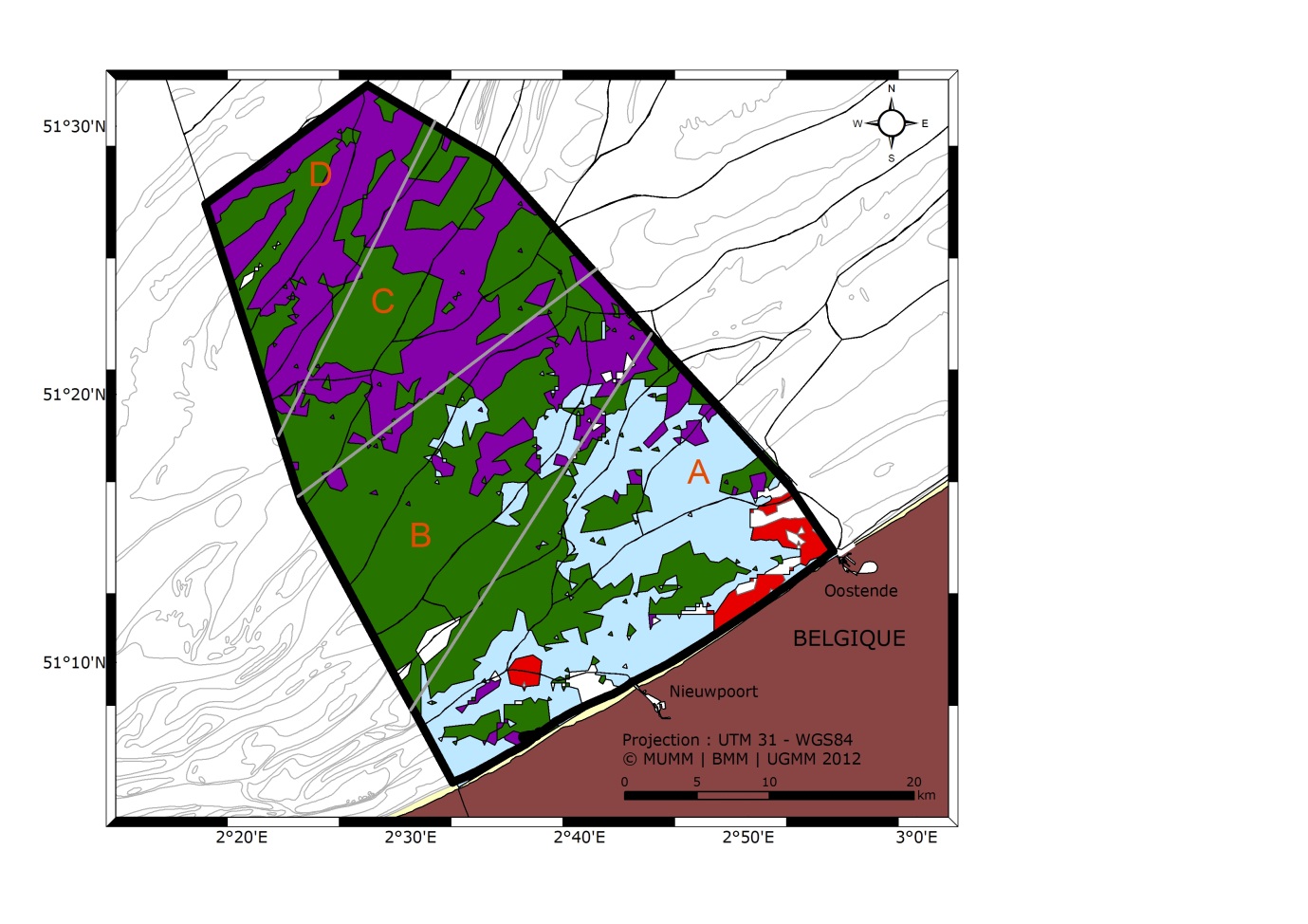 